            RUMBURSKÁ LILIE 5. ročník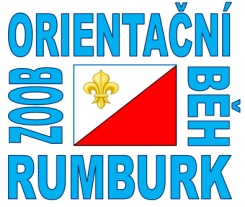 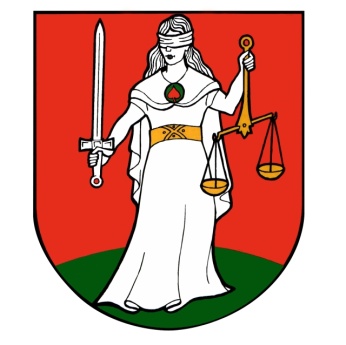                  P O K Y N Y (základní)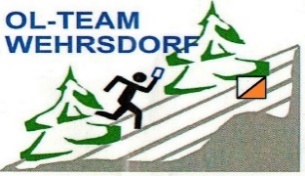 Datum konání: sobota 26. září 2020Centrum:   Lipová – Solandský ryb.     51.0228017N,  14.3823625ETyp závodu: 3 etapový pěší denní orientační závod jednotlivců (krátká trať, mikrosprint, sprint)Kategorie: obvyklé    Pozn.: Dětský závod pro nejmenší není organizován.Místo a čas prezentace:  Od 9:00 hod v Centru.Parkování: zabezpečuje obec Lipová, bude vybíráno parkovné. Šatny: Společné nejsou, bude možné postavit oddílové stany. Startovní listiny:  Pouze v centru!!Popisy kontrol: Picto na mapě, pro E1 + E3 i v Centru, pro E2 pouze na mapě.Mapy:  E1:   Široký les, 1 : 10 000, E 5 m, stav III/20 - aktualizováno, A4 E2:  Bobřiště 2,  1 : 2 000, E 2 m, stav VIII/20, A4 E3:  Solandská cesta, 1 : 4 000, E 2 m, stav III/20 – aktualizováno, A4Možná nebezpečí: V lese stále probíhá těžba dřeva!! Složené dřevo tvoři bariéry, které je zakázáno překonávat. Nejvýraznější jsou vyznačeny v mapě.Některé kategorie mohou míjet v 1E elektrické ohradníky pastvin, které nebyly, ale mohou být pod napětím, záleží, zda jsou na pastvině vidět pasoucí se zvířata (koně či skot). Asfaltové a zpevněné lesní cesty jsou poměrně frekventovanými cyklo-trasami. Někteří (cyklisté, elektro-koloběžkáři i další) to s rychlostí pohybu dost přehánějí.Omezení běžeckého oblečení a obutí: Není.Zakázané a nebezpečné prostory: Zákaz vstupu do lesa mimo lesní asfaltové komunikace v okolí centra (prostor závodu). Nepřístupné prostory jsou vyznačeny v mapě. Způsob startu: E1 + E3 intervalový, kategorie H10L, D10L, HDR, P a T volný po příchodu na start na startovní krabičku. E2 volný na startovní krabičku.Čas startu 00:    E1: 10:00   E2: 13:00 – 13:45     E3: 15:00Vzdálenosti: Centrum – start: E1 900m,  E2  150m,  E3  300 m.Cesta na starty není značena a vede pouze po lesní asfaltové cestě. 	Cíl – centrum:  E1 300m (cestou na start E1), E2 – u startu E2, E3 u centra. Cíl: Samoobslužný, doběhový koridor není vyznačen, mapy se v cíli neodebírají, mimo E2.Vyhlášení výsledků: V Centru cca v 16:30 Pozn.: HDR, DH10L a všechny děti – sladká odměna po každé etapě při vyčítání SI, je třeba se o odměnu přihlásit.Mytí:  Omezené ve žlebu s vodou u centra, POZOR – voda není pitná.V Solandkém ryb. – zákaz použití chemických prostředků.WC: U Centra mobilní.Občerstvení po doběhu: V centru samoobslužně voda, do vlastních kelímků.Doplňující informace:   Školka pro děti: pořadatel nezajišťuje.Při E2 a E3 je povoleno překonávat tmavě-zelený les, mapová zn. č. 410 ISSprOM19.Křížení tratí: Ve všech E dochází ke křížení tratí. Křížení je řešeno vychýlenímspojnice mezi kontrolami. Doporučuje se číst pečlivě mapu.Délky tratí, sledy, popis a počty kontrol na ORIS.Zvláštní pokyny pro 2E (mikrosprint):Nulování a kontrola nulování SI čipů je samostatně před startem.Není startovní koridor, start na krabičku. Mapy nejsou na startu setříděné podle kategorií, ale podle tratí. Je připraveno 5 tratí: zelená   kat.:   D10, D12, D70, D75, H10, H12, H75, H80Pozn.: Tato trať není určena pro začátečníky a vyžaduje zkušenosti z orientace. Pro méně zkušené děti DH10 doporučujeme závod absolvovat s doprovodem.fialová    kat.:   D14, D60, D65, H14, H65, H70modrá    kat.:   D16, D45, D50, D55, H16, H50, H55, H60červená  kat.:   D18, D20, D35, D40, H18, H35, H40, H45černá      kat.:   D21K, D21L, H20, H21K, H21LPrvní 3 kontroly jsou v pevném pořadí, na mapě se spojnicí a pořadovým číslem, další kontroly jsou ve volném pořadí, na mapě bez spojnice a s kódem kontroly.Mapy v cíli se odhazují do připravené bedny, bude možnost si je rozebrat po skončení startu.Popisy kontrol pouze na mapě.Vzdálenost kontrol: Kontroly se nacházejí relativně blízko od sebe (nadohled), ale v souladu s pravidly OB. Doporučuje se důsledně kontrolovat kódy kontrol.Pozn.: Pokud by někdo chtěl absolvovat jinou trať než příslušnou podle kategorie (která se však započítává do celkových výsledků 3OB LILIE!!), nebo absolvovat více tratí, je to možné, pouze je třeba to nahlásit na prezentaci a použít i jiný SI čip. Dodatečně přihlášení (za snížené startovné Kč 50,-) však nemusí obdržet mapu, bude však dostupná na www.Info COVID-19:  Prosíme všechny účastníky akce o důsledné dodržování následujících opatření:Pokud se cítíte nemocní, nachlazení, máte teplotu či jiné příznaky akutní virózy nebo jste byli nedávno vkontaktu s akutně nemocným, který by mohl mít Covid-19, závodů se neúčastněte!Udržujte ohleduplný odstup od ostatních účastníků akce.Z důvodu snížení koncentrace závodníků v prostoru startu se dostavte na start až těsně před svým vlastním startem.Nezdržujte se na shromaždišti a v prostoru startu a cíle déle než je nutné.